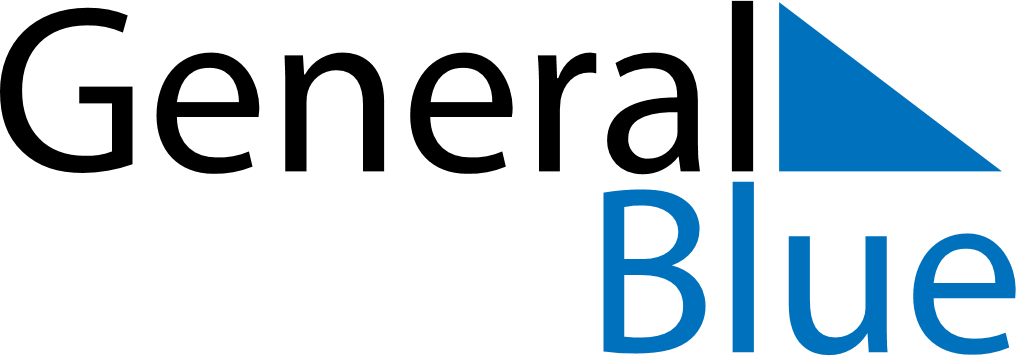 February 2024February 2024February 2024February 2024February 2024February 2024Peklenica, Megimurje, CroatiaPeklenica, Megimurje, CroatiaPeklenica, Megimurje, CroatiaPeklenica, Megimurje, CroatiaPeklenica, Megimurje, CroatiaPeklenica, Megimurje, CroatiaSunday Monday Tuesday Wednesday Thursday Friday Saturday 1 2 3 Sunrise: 7:18 AM Sunset: 4:56 PM Daylight: 9 hours and 37 minutes. Sunrise: 7:17 AM Sunset: 4:57 PM Daylight: 9 hours and 40 minutes. Sunrise: 7:16 AM Sunset: 4:59 PM Daylight: 9 hours and 42 minutes. 4 5 6 7 8 9 10 Sunrise: 7:15 AM Sunset: 5:00 PM Daylight: 9 hours and 45 minutes. Sunrise: 7:13 AM Sunset: 5:02 PM Daylight: 9 hours and 48 minutes. Sunrise: 7:12 AM Sunset: 5:03 PM Daylight: 9 hours and 51 minutes. Sunrise: 7:11 AM Sunset: 5:05 PM Daylight: 9 hours and 54 minutes. Sunrise: 7:09 AM Sunset: 5:06 PM Daylight: 9 hours and 57 minutes. Sunrise: 7:08 AM Sunset: 5:08 PM Daylight: 10 hours and 0 minutes. Sunrise: 7:06 AM Sunset: 5:09 PM Daylight: 10 hours and 3 minutes. 11 12 13 14 15 16 17 Sunrise: 7:05 AM Sunset: 5:11 PM Daylight: 10 hours and 6 minutes. Sunrise: 7:03 AM Sunset: 5:12 PM Daylight: 10 hours and 9 minutes. Sunrise: 7:02 AM Sunset: 5:14 PM Daylight: 10 hours and 12 minutes. Sunrise: 7:00 AM Sunset: 5:15 PM Daylight: 10 hours and 15 minutes. Sunrise: 6:59 AM Sunset: 5:17 PM Daylight: 10 hours and 18 minutes. Sunrise: 6:57 AM Sunset: 5:18 PM Daylight: 10 hours and 21 minutes. Sunrise: 6:55 AM Sunset: 5:20 PM Daylight: 10 hours and 24 minutes. 18 19 20 21 22 23 24 Sunrise: 6:54 AM Sunset: 5:21 PM Daylight: 10 hours and 27 minutes. Sunrise: 6:52 AM Sunset: 5:23 PM Daylight: 10 hours and 30 minutes. Sunrise: 6:50 AM Sunset: 5:24 PM Daylight: 10 hours and 33 minutes. Sunrise: 6:49 AM Sunset: 5:26 PM Daylight: 10 hours and 37 minutes. Sunrise: 6:47 AM Sunset: 5:27 PM Daylight: 10 hours and 40 minutes. Sunrise: 6:45 AM Sunset: 5:29 PM Daylight: 10 hours and 43 minutes. Sunrise: 6:44 AM Sunset: 5:30 PM Daylight: 10 hours and 46 minutes. 25 26 27 28 29 Sunrise: 6:42 AM Sunset: 5:32 PM Daylight: 10 hours and 49 minutes. Sunrise: 6:40 AM Sunset: 5:33 PM Daylight: 10 hours and 53 minutes. Sunrise: 6:38 AM Sunset: 5:35 PM Daylight: 10 hours and 56 minutes. Sunrise: 6:36 AM Sunset: 5:36 PM Daylight: 10 hours and 59 minutes. Sunrise: 6:35 AM Sunset: 5:38 PM Daylight: 11 hours and 2 minutes. 